A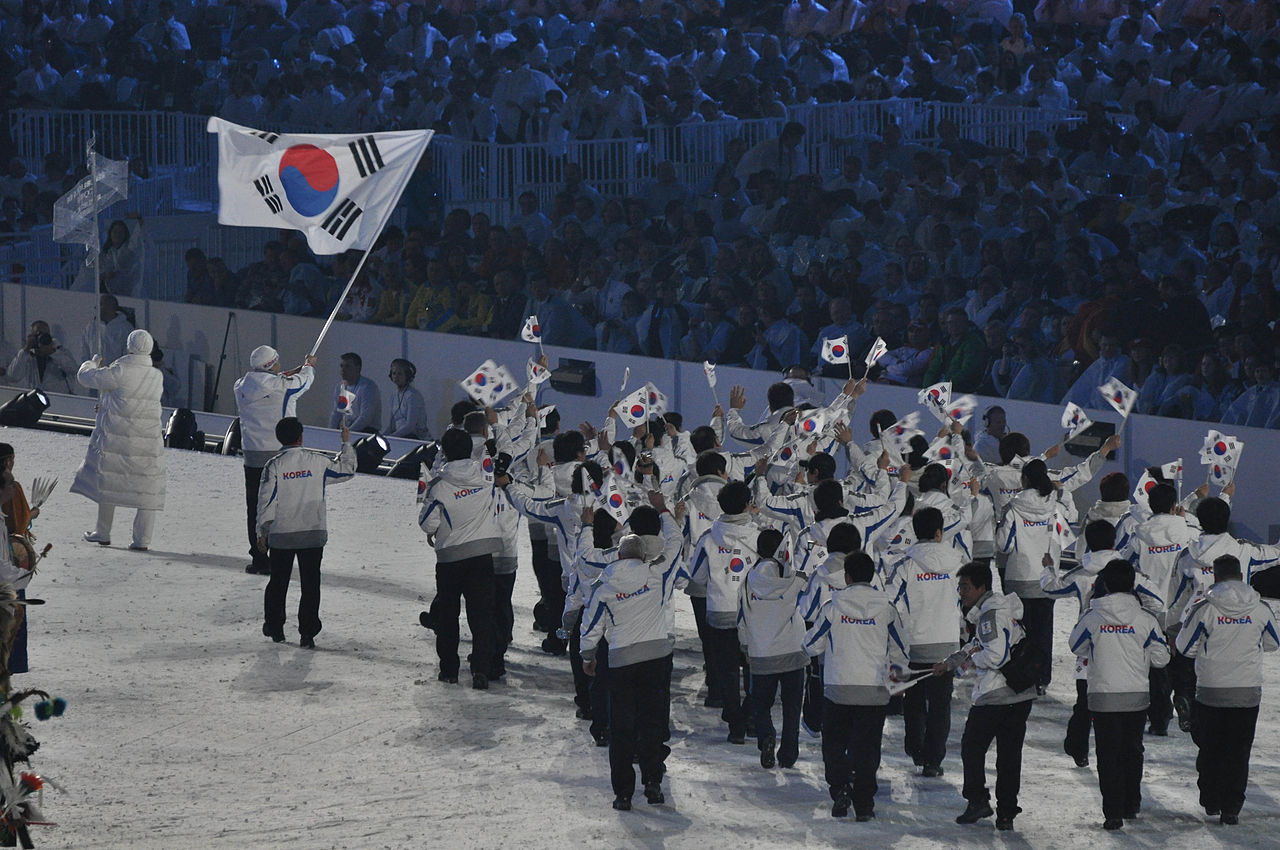 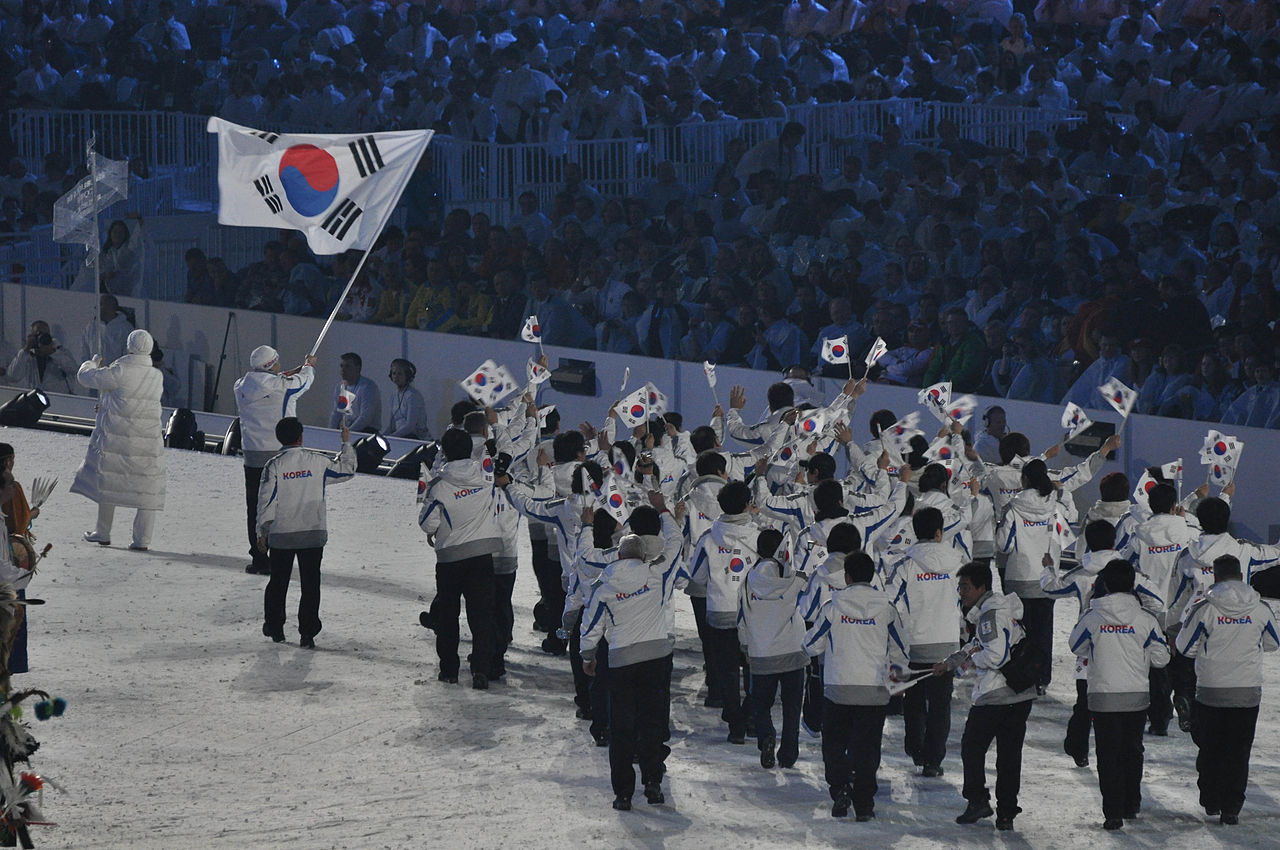 B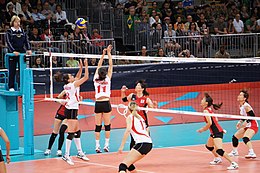 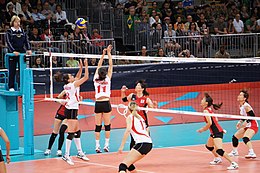 A  BA B A